                                                                229旅童軍團集會程序表日期 : 2018-6-01 SAT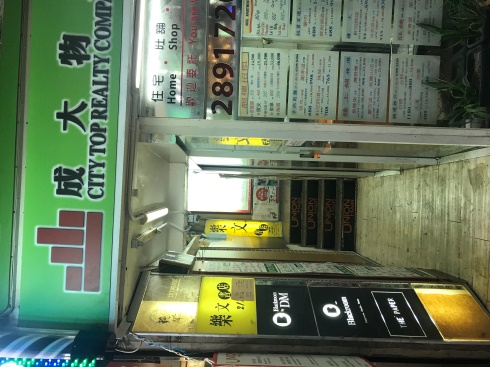 時間: 1600-1800地點: 銅鑼灣駱克道508號4樓            (樂文書局上兩層 / 義順牛奶側 /門口有成大物業 )主題 : 急救訓練員: Katie, Alicia, Tiffany當值領袖: Madam Isa + Guest Speaker Lau Sir, St John’s Ambulance值日小隊 : 狐Duty SPL :  虎Remarks: Wear outdoor uniform with scout scarf. (Yellow tee or HKUGA PE top)Each scout must bring along :1 roll of 3” bandage1 roll of 2” bandageThe venue is a rented classroom by the name 藝.牽  Tel: 5547-1109; no lift, walk up the stair case to the top floor. Call Mdm Isa at 964-2949 if your PL or PS cannot be reachedTimeIn Charge16:00 Fall in; roll call; intro of guest speakerMadam Isa16:15Case study Lau Sir16:40Demo + PracticeLau Sir + Ventures17:15Lecture + Q&AMdm Isa 17:55宣佈事項 / 降旗 / 解散 / 執拾 /清理場地全體領袖/ Duty Patrol18:00執拾 /清理場地Duty Patrol